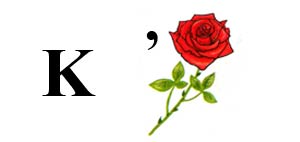   ко-ро-в- а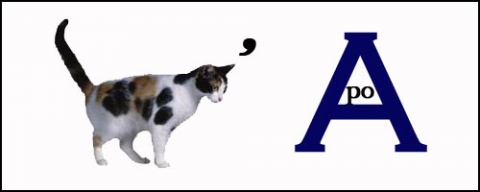 рыб-ка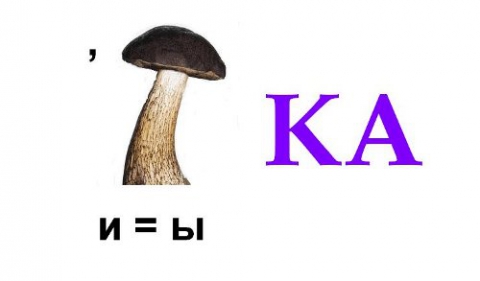 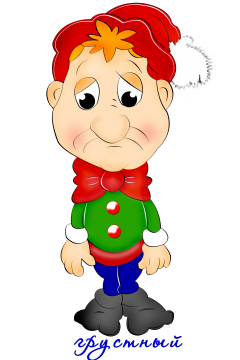 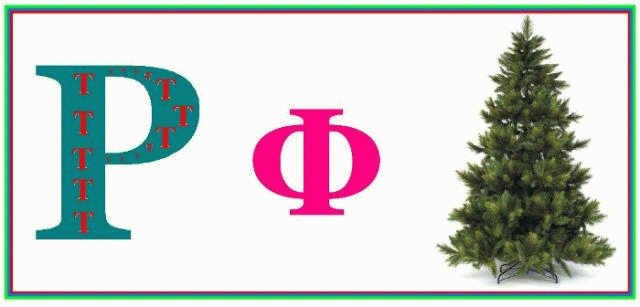 ПОРТФЕЛЬ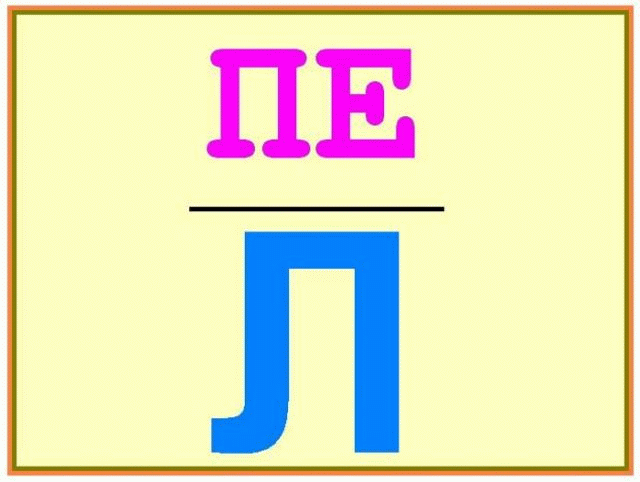 ПЕ-НА-Ло-в-а-л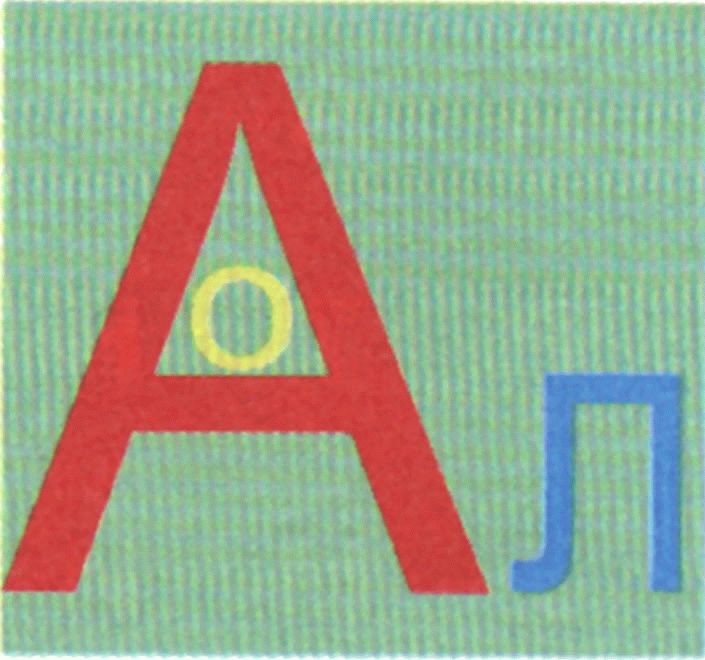  СЛО – В - О 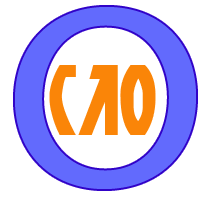   В –О-СЕМЬ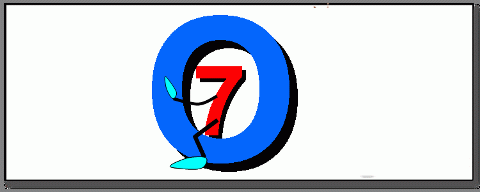 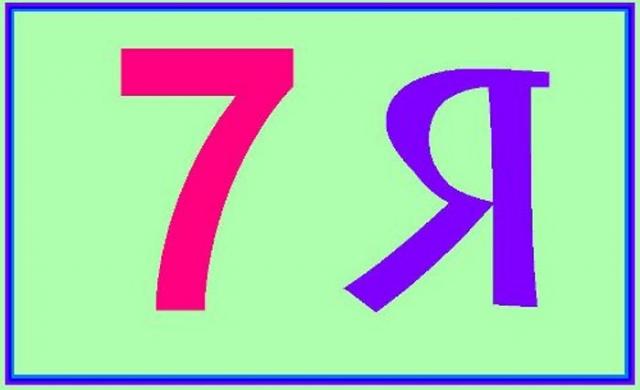  гло-бус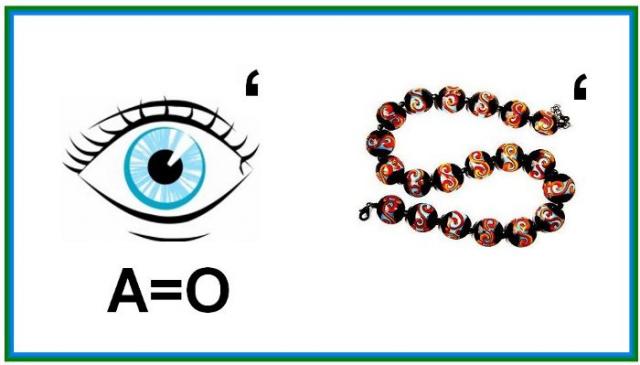 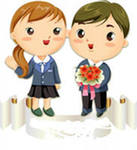 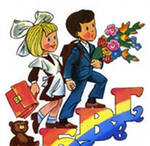 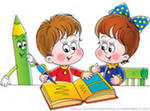 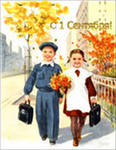 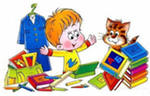 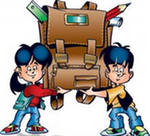 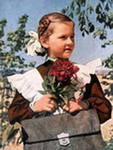 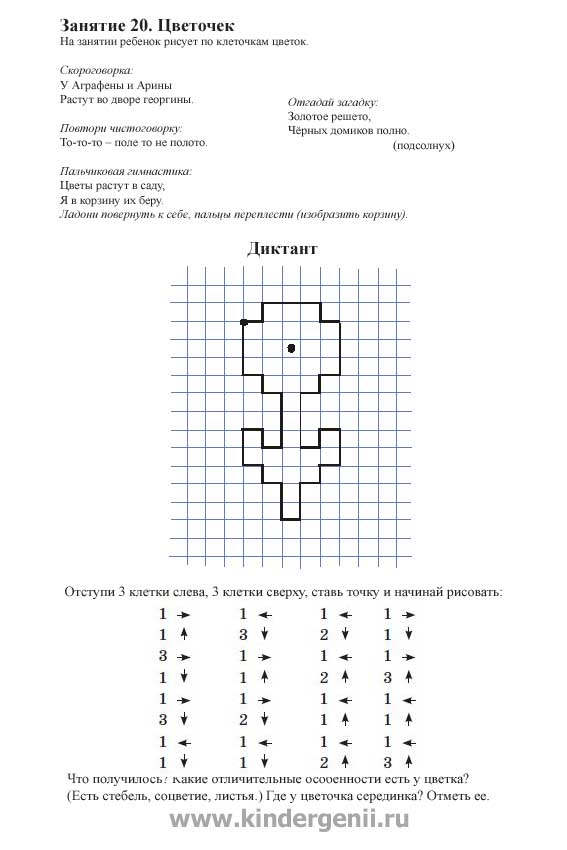 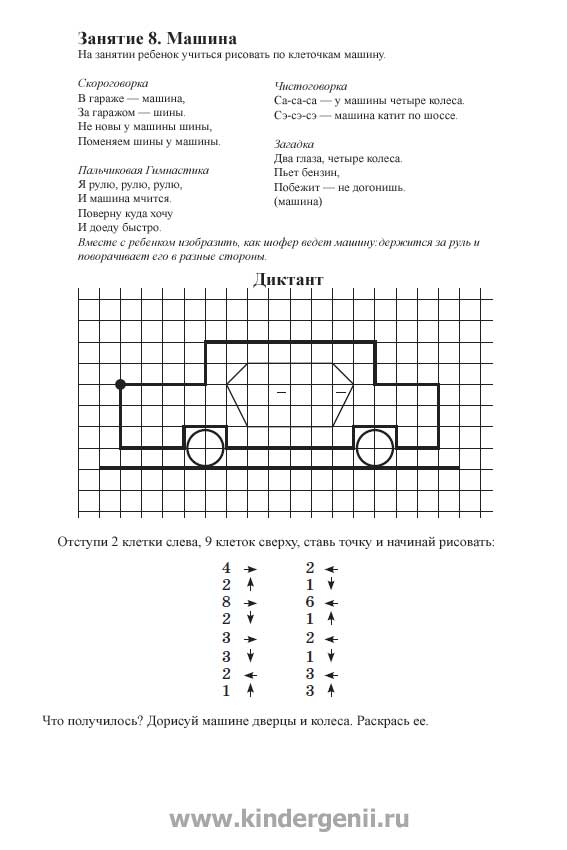 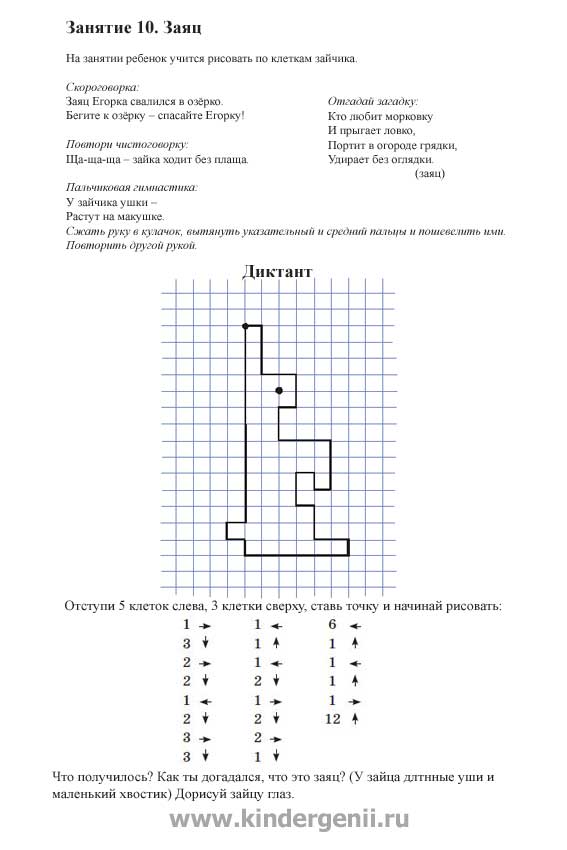 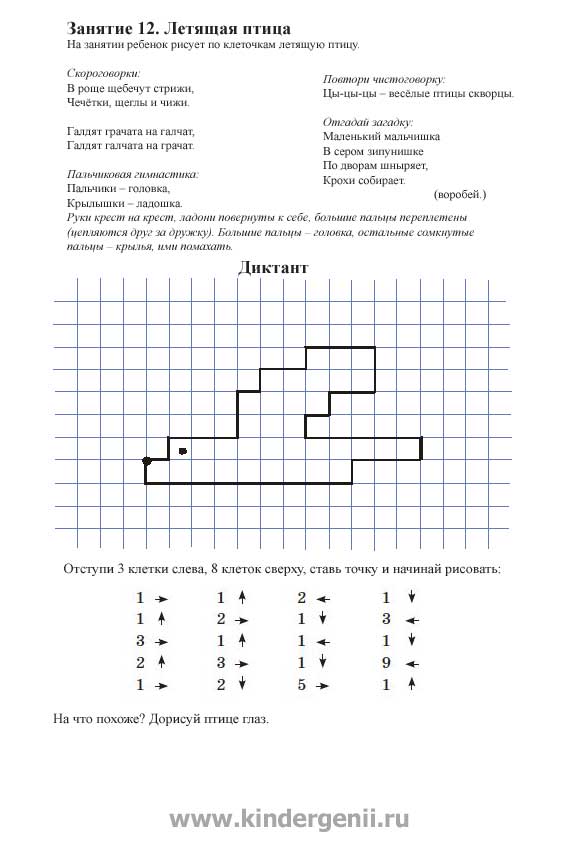 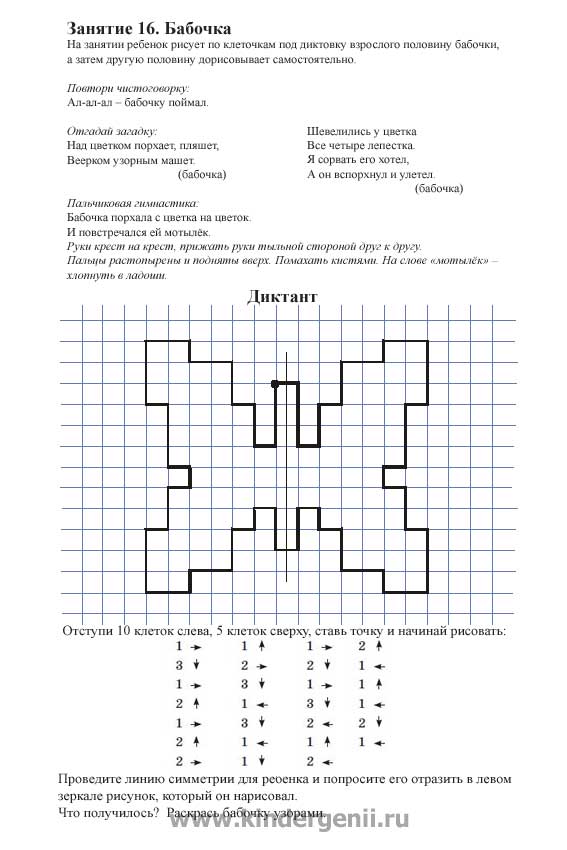 Пальчиковая гимнастика.Тема: ДИКИЕ ЖИВОТНЫЕПальчиковая гимнастика.Тема: ДИКИЕ ЖИВОТНЫЕ  На лужок пришли зайчата,  Медвежата, барсучата,  Лягушата и енот:  На зелёный, на лужок,  Приходи и ты, дружок.« Зайчик-кольцо»  Прыгнул заинька с крылечка  И в траве нашел колечко.  А колечко непростое-  Блестит, словно  золотое.             Сгибание пальцев в кулак в ритмепотешки.При перечислении животныхсчитать пальцы на обеих рукахпоочерёдно
  Упражнение основано на переходе изодной позиции в другую:а) пальцы в  кулачок, выдвинутьуказательный и средний пальцыи развести их в стороны;б) большой и указательныйсоединить в  кольцо.